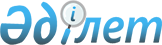 О внесении изменений и дополнений в постановление Правительства Республики Казахстан от 12 июля 2019 года № 501 "О мерах по реализации Указа Президента Республики Казахстан от 17 июня 2019 года № 24 "О мерах по дальнейшему совершенствованию системы государственного управления Республики Казахстан"Постановление Правительства Республики Казахстан от 15 марта 2023 года № 217.
      Правительство Республики Казахстан ПОСТАНОВЛЯЕТ:
      1. Внести в постановление Правительства Республики Казахстан от 12 июля 2019 года № 501 "О мерах по реализации Указа Президента Республики Казахстан от 17 июня 2019 года № 24 "О мерах по дальнейшему совершенствованию системы государственного управления Республики Казахстан" следующие изменения и дополнения:
      в Положении о Министерстве цифрового развития, инноваций и аэрокосмической промышленности Республики Казахстан, утвержденном указанным постановлением:
      пункт 1 изложить в следующей редакции:
      "1. Министерство цифрового развития, инноваций и аэрокосмической промышленности Республики Казахстан (далее – Министерство) является государственным органом Республики Казахстан, осуществляющим руководство в сферах аэрокосмической и электронной промышленности, в области инновационной деятельности, научно-технического развития страны, геодезии, картографии и пространственных данных, обеспечения информационной безопасности в сфере информатизации, в сфере персональных данных и их защиты, в области связи, информатизации, "электронного правительства", развития государственной политики в сфере оказания государственных услуг и по управлению данными, а также руководство и межотраслевую координацию в сфере проектного управления (далее – регулируемые сферы).";
      в пункте 13:
      подпункт 1) изложить в следующей редакции:
      "1) формирование и проведение эффективной государственной политики в регулируемых сферах, а также развитие конкурентоспособной аэрокосмической промышленности и обеспечение информационной безопасности в сфере информатизации, реализации государственной политики в сфере персональных данных и их защиты, формирование и обеспечение развития информационно-коммуникационной инфраструктуры, геодезии, картографии и пространственных данных, сферы государственной поддержки инновационной деятельности, развитие внутристрановой ценности в сфере инновационной деятельности, научно-технического развития страны, эффективное развитие и функционирование рынка услуг связи;";
      подпункт 16) изложить в следующей редакции:
      "16) реализация государственной политики в сфере геодезии, картографии и пространственных данных;";
      в пункте 15:
      подпункт 10) изложить в следующей редакции:
      "10) осуществление в пределах компетенции аккредитации объединений субъектов частного предпринимательства, претендующих на участие в проведении экспертизы проектов нормативных правовых актов, консультативных документов регуляторной политики, проектов международных договоров Республики Казахстан, а также международных договоров, участником которых намеревается стать Республика Казахстан, затрагивающих интересы частного предпринимательства;";
      подпункт 158) исключить;
      дополнить подпунктами 159-1) и 159-2) следующего содержания:
      "159-1) разработка и утверждение порядка определения частного партнера и заключения договора государственно-частного партнерства в рамках концепций развития отраслей (сферы), национальных проектов, включая типовые конкурсные документации и типовые договоры государственно-частного партнерства;
      159-2) формирование и утверждение перечня социально-экономических задач для формирования предложений по реализации проектов государственно-частного партнерства;";
      дополнить подпунктом 191-1) следующего содержания:
      "191-1) согласование порядка уплаты, перечисления единого платежа и распределения его в виде индивидуального подоходного налога и социальных платежей (за исключением обязательных профессиональных пенсионных взносов), а также их возврата, определяемого уполномоченным органом в области социального обеспечения;";
      подпункты 212) и 213) изложить в следующей редакции:
      "212) реализация государственной политики в сфере геодезии, картографии и пространственных данных;
      213) разработка и утверждение правил учета, хранения, размножения и использования данных и материалов геодезических, картографических и аэрокосмосъемочных работ с учетом интересов национальной безопасности Республики Казахстан;";
      дополнить подпунктами 213-1), 213-2), 213-3), 213-4), 213-5), 213-6), 213-7), 213-8), 213-9), 213-10), 213-11) и 213-12) следующего содержания:
      "213-1) разработка и утверждение методики определения стоимости аэросъемочных, геодезических и картографических работ, выполняемых за счет бюджетных средств;
      213-2) установление местных координатных систем отсчета;
      213-3) разработка и утверждение параметров трансформирования и преобразования между государственной, международными, местными координатными системами отсчета;
      213-4) разработка и утверждение правил установления и использования местных координатных систем отсчета;
      213-5) разработка и утверждение правил по использованию Национальной инфраструктуры пространственных данных;
      213-6) разработка и утверждение правил взаимодействия Национальной инфраструктуры пространственных данных с информационными системами государственных органов;
      213-7) разработка и утверждение правил определения и использования параметров трансформирования и преобразования между государственной, международными, местными координатными системами отсчета;
      213-8) разработка и утверждение правил установки постоянно действующих референцных станций;
      213-9) разработка и утверждение правил отнесения к государственным геодезическим сетям и применения постоянно действующих референцных станций;
      213-10) разработка и утверждение инструкции по нивелированию;
      213-11) разработка и утверждение инструкции по созданию и развитию государственных геодезических, нивелирных и гравиметрических сетей;
      213-12) утверждение перечня базовых пространственных данных;";
      подпункт 214) исключить;
      подпункт 215) изложить в следующей редакции:
      "215) разработка и утверждение перечня геодезических, картографических и аэрокосмосъемочных работ, выполняемых за счет бюджетных средств;";
      подпункт 216) исключить;
      подпункт 217) изложить в следующей редакции: 
      "217) утверждение правил формирования, сбора, хранения, использования и выдачи сведений Национального фонда пространственных данных";";
      подпункт 219) исключить;
      подпункты 222) и 223) изложить в следующей редакции:
      "222) разработка и утверждение инструкции по созданию картографической продукции за счет бюджетных средств;
      223) разработка и утверждение инструкции по созданию и обновлению Национальной инфраструктуры пространственных данных;";
      подпункт 282) исключить;
      подпункт 346) изложить в следующей редакции:
      "346) организация выполнения геодезических и картографических работ государственного назначения;";
      подпункты 347) и 348) исключить;
      подпункты 349) и 350) изложить в следующей редакции:
      "349) осуществление деятельности по обеспечению единства и точности средств геодезических измерений в соответствии с законодательством Республики Казахстан об обеспечении единства измерений;
      350) осуществление государственного контроля за геодезической и картографической деятельностью в Республике Казахстан;";
      подпункты 351), 352) и 353) исключить;
      подпункт 354) изложить в следующей редакции:
      "354) ведение государственного электронного реестра разрешений и уведомлений в сфере геодезии, картографии и пространственных данных;";
      подпункты 355), 356) и 357) исключить;
      подпункт 359) изложить в следующей редакции:
      "359) организация создания и развития государственных геодезических, нивелирных и гравиметрических сетей;";
      дополнить подпунктами 359-1), 359-2), 359-3), 359-4), 359-5) и 359-6) следующего содержания:
      "359-1) создание и обновление топографических карт и планов;
      359-2) создание и развитие Национальной инфраструктуры пространственных данных;
      359-3) рассмотрение проектов документов по стандартизации в пределах компетенции, а также подготовка предложений по разработке, внесению изменений, пересмотру и отмене национальных, межгосударственных стандартов, национальных классификаторов технико-экономической информации и рекомендаций по стандартизации для внесения в уполномоченный орган в сфере стандартизации;
      359-4) проведение научно-исследовательских, опытно-конструкторских работ и внедрение современных технологий;
      359-5) разработка правил представления пространственных данных в Национальную инфраструктуру пространственных данных;
      359-6) разработка государственных систем отсчета и картографических проекций;".
      2. Установить, что подпункт 162) пункта 15 Положения о Министерстве цифрового развития, инноваций и аэрокосмической промышленности Республики Казахстан, утвержденного постановлением Правительства Республики Казахстан от 12 июля 2019 года № 501, действует до 1 января 2026 года в следующей редакции:
      "162) определение порядка обращения посредством видеоконференцсвязи участников административной процедуры к руководителям государственных органов и их заместителям;".
      3. Настоящее постановление вводится в действие со дня его подписания.
					© 2012. РГП на ПХВ «Институт законодательства и правовой информации Республики Казахстан» Министерства юстиции Республики Казахстан
				
      Премьер-МинистрРеспублики Казахстан 

А. Смаилов
